Colloque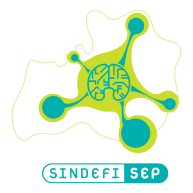 « SEP et maintien dans l’emploi »Vendredi 7 novembre 2014Nom : 	 Prénom : 	Adresse mail :	@ 	Téléphone :	 Profession : 	Adresse professionnelle : 	 Demande mon inscription au colloque du 07 Novembre 2014 « SEP et maintien dans l’emploi » (Inscription gratuite pour les adhérents SINDEFI-SEP – Cotisation 20€)Coupon à retourner par courrier,  par mail ou par fax 01 42 07 93 68:Réseau SINDEFI SEP - Immeuble Expansion - 9/11 rue Georges Enesco 94000 CRETEIL coordination@sindefi.org Renseignements : Antonella DAGUET, assistante de coordination, 01 58 43 39 00